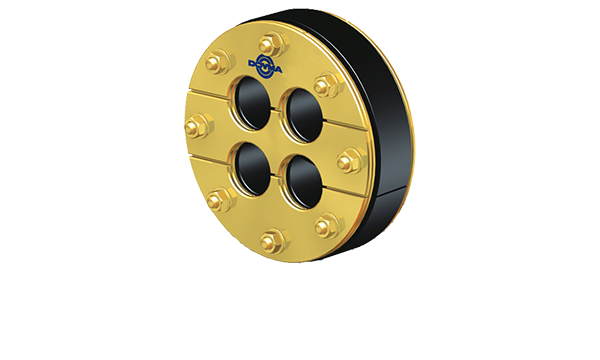 Curaflex® A/M/T                                LeistungsverzeichnisProjekt:LV:OZLeistungsbeschreibung                                       Menge   MEEinheitspreis Gesamtbetrag1.0Dichtungseinsatz Curaflex® A/M/T mit DPS zur Abdichtung von Durchdringungen mit Rohren und Kabeln. Geteilte Ausführung, für mehrere bereits verlegte Leitungen. Dicht gegen nichtdrückendes Wasser. Einsatz in bauseitiges Futterrohr oder Kernbohrung (Weiße Wanne).Dichtungseinsatz Curaflex® A/M/T mit DPS als geteilte Dichtung,für mehrere bereits verlegte Leitungen in einer Öffnung,mit asymmetrisch profilierten Stahlringen (DPS bis KB/DN 350) in Stahl ggv Korrosionsschutzbeschichtung oder Edelstahl 1.4301 (V2A) oder Edelstahl 1.4571/1.4404 (V4A), *mit wasserdicht verschweißten Bolzen,mit Elastomer-Dichtung, Dichtbreite 27 mm, aus EPDM oder EPDM-TW (Trinkwasser) oder NBR (kraftstoff- / ölbeständig) oder Silikon (hochtemperaturbeständig) oder FPM (chemikalienbeständig), *mit 3 mm orangefarbenen Mittelring aus EPDM (bis KB/DN 350),Dichtigkeit gegen nichtdrückendes Wasser, gasdicht, mit geprüfter Radondichtigkeit,erfüllt Anforderungen nach FHRK-Standard 20,geprüft nach FHRK Prüfgrundlage GE 101,wartungsfreie Ausführung (kein Nachspannen erforderlich),einschl. Kernbohrungsversiegelung bei Einsatz in Kernbohrungen,Anzahl der Medienleitung				……….mmAußendurchmesser der Medienleitung			……….mmFutterrohr-/Kernbohrungsinnendurchmesser		……….mmliefern und nach Einbauanleitung des Herstellers montieren.Hersteller:DOYMA GmbH & CoIndustriestraße 43-5728876 Oyteninfo@doyma.dewww.doyma.de_______St.....................................* nicht Zutreffendes bitte streichen